Краткое описаниеВелосипедная экскурсия «Чем известен наш район?» проходит по маршруту 3-й переулок Мечникова - ул. Крупской - памятник жителям, погибшим в годы Великой Отечественной войны в деревне Николаевка - Пятницкую крыницу в деревне Полыковичи - монумент памяти павшим в годы Великой Отечественной войны в деревне Полыковичи - памятник воинам, погибшим при освобождении деревни Полыковичи - памятник бойцам и командирам батальона милиции капитана К.Г. Владимирова в деревне Гаи - ул. Криулина - ГУО «Средняя школа № 15 г. Могилёва». Участники велоэкскурсии узнают о событиях Великой Отечественной войны, достопримечательностях города Могилёва и агрогородка Полыковичи. Мероприятие рассчитано на учащихся 14-17 лет и разработано с учетом их возрастных особенностей Велосипедная экскурсия «Чем известен наш район?»Цель:гражданско-патриотическое воспитание детей, подростков, молодежи в рамках изучения истории, культуры и природы г. Могилева.Задачи:рассказать о значимых исторических объектах, расположенных в микрозоне ГУО «Средняя школа № 15 г. Могилёва»;привить интерес учащихся к активному отдыху;воспитать бережное, уважительное отношение к историческим событиям, чувства нравственности;приобщение детей к национальной культуре, воспитанию у них любви и уважения к своей малой родине;укрепление у обучающихся знаний правил дорожного движения.Интегрируемые образовательные области: познавательная, социально-коммуникативная, речевая, художественно-эстетическое развитие.Форма проведения занятия: экскурсия-велопоходФормы работы с детьми: экскурсия, беседа, постановка проблемного вопроса.Оборудование и материалы: велосипед, шлем, карта маршрута. Возрастной диапазон: 14-17 летМесто проведения: город Могилёв – деревня Гаи – агрогородок Полыковичи – деревня НиколаевкаХод велоэкскурсииВводная частьПедагог: Великая Отечественная война – одно из тех редких исторических событий, память о которых не стирается со временем. Все дальше и дальше уходят от нас эти страшные и в то же время героические дни 1941-1945 годов; все меньше становится среди нас победивших в той войне Ветеранов.Однако память о событиях тех далеких дней никуда не ушла; она остается с нами. Но для нынешнего подрастающего поколения Великая Отечественная война - это далекое прошлое, событие, которое по мировосприятию далеко от прямого отношения к современной жизни. Поэтому очень важно, чтобы мы помнили о великом подвиге наших дедов и прадедов, знали правду о войне, уважали ветеранов войны и тружеников тыла. Сегодня мы с вами совершим велосипедную экскурсию «Чем известен наш район?», но прежде всего нам с вами нужно повторить правила дорожного движения.Движение на велосипеде должно осуществляться по велосипедной дорожке, а при ее отсутствии — по обочине, тротуару или пешеходной дорожке, не создавая препятствия для безопасного движения пешеходов. При отсутствии указанных элементов дороги или невозможности движения по ним допускается движение велосипедистов по проезжей части дороги в один ряд не далее 1 метра от ее правого края. Колонны велосипедистов при движении по проезжей части дороги должны быть разделены на группы не более чем по 10 велосипедистов. Расстояние между группами должно составлять не менее 100 метров.Вне перекрестков на нерегулируемом пересечении велосипедной дорожки с дорогой велосипедист обязан уступить дорогу транспортным средствам, движущимся по этой дороге.При пересечении проезжей части дороги по пешеходному переходу велосипедист должен вести велосипед рядом с собой и руководствоваться требованиями, предусмотренными настоящими Правилами для движения пешеходов.Основная часть велоэкскурсииЧтобы начать движение мы обязаны ознакомиться с картой маршрута, по которому мы с вами проследуем. Для этого нам нужно отсканировать QR-код.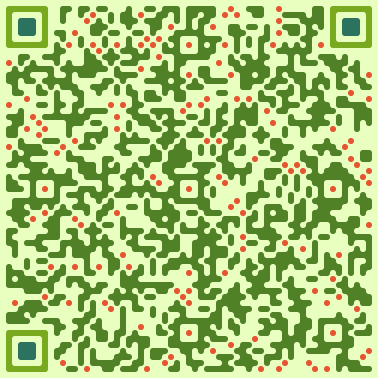 По QR-коду вы попали на Google карту, на которой показан веломаршрут и достопримечательности, которые мы сегодня посетим с их кратким описание.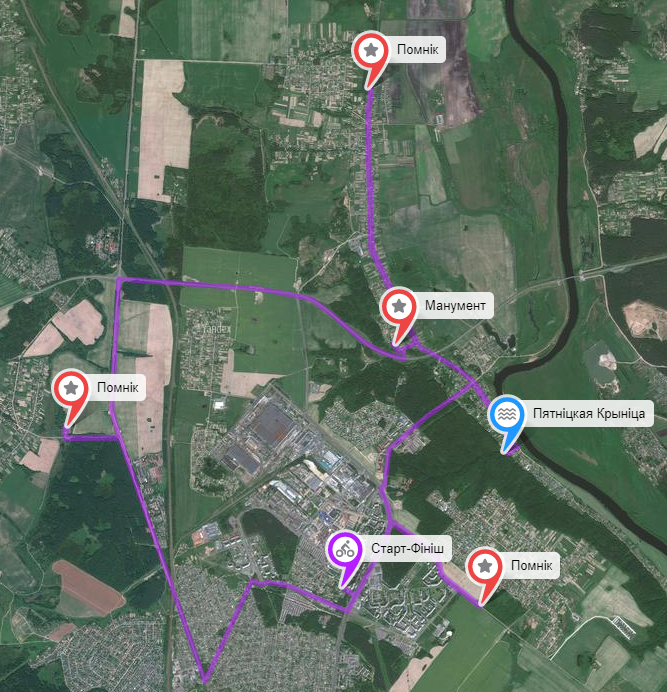 Вопросы для детей:- Скажите по какому адресу находится наша школа?Велоэкскурсия начинается на 3-м пер. Мечникова.Переулок назван в честь русского биолога Мечникова Ильи Ильича (15.05.1845 – 15.07.1916).Один из основоположников эволюционной эмбриологии, создатель сравнительной патологии воспаления и фагоцитарной теории иммунитета, почётный член Петербургской АН (1902).Родился в д. Ивановка Купянского р-на Харьковской обл. Окончил Харьковский университет (1864), специализировался в Германии и Италии. В 1870-82 профессор Новороссийского университета в Одессе. Выйдя в отставку, в знак протеста против реакционной политики в области просвещения, осуществляемой царским правительством и правой профессурой, организовал в Одессе частную лабораторию, в 1886 (совместно с Н. Ф. Гамалеей) — первую русскую бактериологическую станцию для борьбы с инфекционными заболеваниями. С 1888 жил в Париже, работал в лаборатории Пастеровского института, с 1905 зам. директора этого института. Не порывал связи с Россией, неоднократно приезжал сюда, переписывался с И. П. Павловым, И. М. Сеченовым, К. А. Тимирязевым, Д. И. Менделеевым и др., у него специализировались и работали многие русские учёные. Научные труды относятся к ряду областей биологии и медицины: разрабатывал вопросы сравнительной и эволюционной эмбриологии, предложил оригинальную теорию происхождения многоклеточных животных; обнаружил явления фагоцитоза и на их основе разработал сравнительную патологию воспаления, а в дальнейшем — фагоцитарную теорию иммунитета (Нобелевская премия, 1908, совместно с П. Эрлихом). Работы по бактериологии посвящены вопросам эпидемиологии холеры, туберкулёза и др. инфекционных заболеваний. Изучал проблемы старости и смерти. В ряде работ затронуты общетеоретические и философские проблемы. Почётный член многих академий мира.Улица КрупскойВопросы для детей:В честь кого названа улица на которой мы сейчас находимся?Улица названа в 1952 в честь Надежды Константиновны Крупской. Протяженность 6180 м.Крупская Надежда Константиновна (26.02.1869 — 27.02.1939)Участница революционного движения, советский государственный и партийный деятель, один из создателей советской системы народного образования, доктор педагогических наук (1936), почётный член АН СССР (1931).Родилась в Петербурге. Член КПСС с 1898. Была слушательницей Высших женских курсов, с 1890 входила в марксистские студенческие кружки. В 1891—96 преподавала в вечерне-воскресной школе, вела революционную пропаганду среди рабочих. В 1894 впервые встретилась с В. И. Лениным. С 1895 участвовала в организации и работе Петербургского «Союза борьбы за освобождение рабочего класса». Участница Октябрьской революции [член Выборгского районного комитета РСДРП(б) в Петрограде]. Внесла большой вклад в разработку важнейших проблем марксистской педагогики. Один из теоретиков разработки принципов советской системы народного образования, автор работ по вопросам просвещения, коммунистического воспитания и обучения. Помогала созданию системы народного образования в Белоруссии. Редактировала журналы «Народное просвещение», «Народный учитель», «На путях к новой школе», «О наших детях» и др. Автор многих работ о В. И. Ленине и истории партии. Член ЦКК с 1924, член ЦК ВКП(б) с 1927. Член ВЦИК и ЦИК СССР. Депутат и член Президиума Верховного Совета СССР с 1937. Делегат 2, 4, 6, 7-го конгрессов Коминтерна. Похоронена на Красной площади в Москве. Памятник жителям, погибшим в годы Великой Отечественной войны в деревне НиколаевкаВ годы оккупации деревня Николаевка-2 была сожжена, освободили ее от захватчиков 27 июня 1944 года. На мемориальной доске увековечены имена нескольких десятков героев, отдавших свои жизни за свободу и независимость Родины. На фронте погиб 61 местный житель. Память о них передается из поколения в поколение и будет жить в веках.Пятницкая крыница в деревне ПолыковичиАгрогородок Полыковичи славится своим целебным источником. Назвали эту крыницу – Пятницкой. В честь христианской святой Параскевы Пятницкой. В начале 19 века деревня Полыковичи была частной собственностью генерал-майора Ивана Римского-Корсакова. Он первым привёл в порядок крыницу. Рядом с источником всегда стояла часовня, но в советское время ее разрушили.Когда тяжелые времена миновали, местные жители начали собирать деньги на строительство часовни, помощь пришла из-за рубежа. Деньги на строительство дал немец Дитрих Архольд. В 2000 году построена и освящена часовня в честь святой мученицы Параскевы Пятницкой.Первая церковь у источника была построена в 1770 году и называлась Святопараскевинской, а новая церковь появилась в 2012 году и стала называться Святотроицкой. Монумент памяти павших за Отечество в годы Великой Отечественной войны в д. ПолыковичиМы сейчас находимся на месте массового уничтожения военнопленных, мирных жителей, могилёвского гетто. По неофициальным данным здесь было уничтожено от 10000 до 60000 человек.Светом скорби и памяти нашей,
В этот час, пусть в святой тишине,
Имена озаряются павших
В этой страшной священной войне.Двадцать семь миллионов погибших –
Как огромна Победы цена!
Вспомним всех их, войну сокрушивших,
Всех, кого потеряла страна.Вспомним всех, кто на фронте сражался,
Всех, кто жизни свои не щадя,
Лишь с гранатой на танки бросался
И огонь вызывал на себя.Кто, в атаку людей поднимая,
Под сплошным пулемётным огнём,
В полный рост из окопа вставая,
Верил, что до Победы дойдём.Всех, кто дрался с врагом поневоле,
Но по воле защитником стал,
В партизанских отрядах, в подполье
Кровь за Землю свою проливал.Кто в концлагере, жутко страдая,
Пытки, зверства фашистов терпел.
Всех, кто жизни чужие спасая,
Жизнь свою уберечь не сумел.Кто трудился в тылу для Победы,
Не жалел ни здоровья, ни сил.
Всех, кто ужасы, боли и беды
Вместе с нашей страной пережил.Минута молчания.Памятник воинам, погибшим при освобождении деревни ПолыковичиШтурмовая разведгруппа 290-й стрелковой дивизии в ночь с 26 на 27 июня 1944 года форсировала неподалеку от деревни Полыковичи Днепр и закрепилась на небольшом плацдарме правого берега. Но незаметно для врага это сделать не удалось. Всю ночь на небольшом пятачке приднепровской земли бушевал огонь, взрывы мин и снарядов. А утром фашисты бросили против смельчаков до батальона пехоты и 8 танков. Пять яростных контратак отбили отважные воины и не позволили гитлеровцам сбросить себя в реку.Когда к разведчикам переправился первый батальон полка, у них в живых оставалось всего лишь 18 раненых солдат. 68 воинов геройски погибли и были похоронены в деревне Полыковичи. В 1970 году благодарные жители села воздвигли на братской могиле памятник. На невысоком постаменте с каской в левой руке и с автоматом в правой застыл солдат. Сурово и строго его лицо. В постамент вмонтирована мраморная доска, на которой высечены слова: «Вечная слава героям, павшим в боях в июне 1944 года при освобождении деревни Полыковичи от немецко-фашистских захватчиков. О вас, доблестные сыны и дочери социалистической Родины, память наша и поколений наших никогда не умрет».Жители деревни бережно хранят память о героях Днепра. На надгробиях всегда горят золотом имена павших воинов, у памятника лежат цветы, венки, гирлянды славы.Памятник бойцам и командирам батальона милиции капитана К.Г. Владимирова в деревне ГаиВопросы детям:- В честь кого установлен памятник?	- Сколько дней шла оборона города Могилёва?На одном из собраний для обороны Могилёва было принято решение о создании полка народного ополчения, в состав которого вошли три батальона. В частности, второй батальон был чисто милицейским. Командиром был назначен начальник отдела службы и боевой подготовки Константин Владимиров, комиссаром – Кузьма Чернов, преподаватель Минской школы милиции, начальником штаба – преподаватель той же школы Василий Горбачёв.Батальон состоял из трёх рот, в которых насчитывалось около 250 бойцов и командиров. Эвакуироваться из Могилёва подразделениям милиции запретили. Был дан приказ оборонять город, несмотря на то, что Чаусы, Дрибин и Смоленск были уже заняты врагом. Потерпев неудачу на подступах к Могилёву в районе д. Буйничи, где только за один день 12 июля гитлеровцы потеряли 39 танков, враг решил прорвать оборону на второстепенных участках, захватить Могилёвский железнодорожный узел с северной стороны.12 июля милицейский батальон был поднят по тревоге и выведен из города. Бойцы 1-й и 2-й роты заняли позиции в районе деревень Старое Пашково – Гаи. Третьей роте под командованием Лысенко было приказано занять оборону в районе Минского шоссе на подступах к станции Могилёв-2.Утром 13 июля разгорелся жестокий бой, гитлеровцам удалось захватить деревню Старое Пашково. Первая рота батальона милиции вынуждена была отойти на запасную линию обороны, расположенную на левом берегу Дубровенки. В бою милиционеры захватили первые трофеи: станковый пулемёт, автоматы, гранаты. Несколько дней защитники Могилёва героически сражались, удерживая свои позиции, не допускали врага к железнодорожному узлу. Раненные, способные держать оружие, они продолжали сражаться. Курсант Минской школы милиции Павел Бурмистрёнок незаметно подполз к пулемётному гнезду фашистов и забросал его гранатами, а когда его ранило, отказался идти в перевязочный пункт. Продолжали также сражаться раненые милиционер Касьянов и комиссар Чернов.В ночь на 14 июля батальону удалось отбить деревню Старое Пашково и военный городок, где уже разместились немцы, и до вечера 14 июля эти населённые пункты удерживать.Но гитлеровцы подтягивали всё новые и новые силы, и к вечеру 14 июля при массированной поддержке миномётного огня вновь заняли Старое Пашково. Оценив обстановку, Владимиров приказал оставить и деревню Гаи, по которой фашисты вели особенно интенсивный огонь. Несколько бойцов, оставшихся в деревне, перебегали с места на место и стреляли по врагу, создавая видимость, что основные силы оборонявшихся всё еще в окопах.Враг, не заметив перегруппировки, обрушил на деревню ураганный огонь, впустую расходуя сотни снарядов. А когда фашисты пошли в атаку, их встретили перекрёстные кинжальные пулемётно-ружейные выстрелы с флангов. Бой оказался коротким, ошеломлённый враг отступил.Утром 15 июля гитлеровцы вновь начали наступление. Несколько раз шли в атаку, пытаясь, несмотря на потери, завладеть высотой, но героически оборонявшиеся милиционеры их отбрасывали. Защитников высоты становилось всё меньше. И всё же легендарный милицейский батальон Владимирова мужественно сражался с гитлеровцами и в последующие дни. Только 17 июля его бойцы отбили 7 вражеских атак, подбили несколько бронетранспортёров.Из донесения комбата Владимирова командиру сводного полка майору Катюшину: «Докладываю, батальон милиции отбил шесть атак превосходящих сил противника, поддерживаемых артиллерийско-миномётным огнём и авиацией. Нами уничтожено до 400 гитлеровских солдат и офицеров, тридцать взято в плен. Наши потери: пало сто восемнадцать бойцов, сержантов и средних командиров, из оставшихся в строю – каждый второй ранен. В ходе седьмой атаки враг захватил Старое Пашково. Планирую контратаку всеми наличными силами для восстановления положения. На исходе боеприпасы. Продержусь десять – двенадцать часов. Прошу помощи».В ночь на 18 июля огонь противника на некоторое время прекратился, и эта передышка позволила бойцам милицейского батальона углубить окопы, поднести патроны, распределить между милиционерами оставшиеся гранаты. Командирами была проверена готовность к очередному, как оказалось, последнему бою.Наступило утро 18 июля 1941 года. На рассвете группа немцев пыталась незаметно пробраться к позициям батальона, но безуспешно. Была отбита и следующая атака. В 14.00 гитлеровцы, подтянув новые силы, двинулись на значительно поредевший милицейский батальон. Раненый капитан Владимиров поднял своих бойцов в контратаку. Схватка была короткой. Пробежав несколько метров навстречу приближавшемуся немецкому танку, был убит Павел Бурмистренок. Разорвавшийся снаряд сотнями осколков ударил по комбату Владимирову. Пали на поле боя милиционеры Касьянов, Серков, Кутаков и многие другие.Одна из очевидцев последнего боя милицейского батальона жительница деревни Гаи Софья Ивановна Веракса вспоминала: «…бегут с горы милиционеры с оружием и кричат: «Ура-а-а, ура-а-а, ура-а-а!» И тут же немцы огляделись и начали, видимо, из миномётов бить. И – один упал, второй, третий, при мне упало 8 человек…».Враг ещё долго не отваживался взять высоту, на склонах которой лежали милиционеры в синем форменном обмундировании. Только 21 июля фашисты заявили о завершении операции. Озлобленные стойкостью и мужеством героев, они пытались мстить милиционерам, даже мёртвым, под угрозой смерти запретив местным жителям хоронить погибших. Но сельчане хоронили их тайно, ночью.Старый колхозник Глушков за одну ночь вместе с сыновьями перенёс в братскую могилу несколько бойцов-милиционеров, бережно собрал их документы, а сын составил список убитых. Глушкова выдал предатель. Нагрянули фашисты, обнаружили спрятанные документы, подожгли дом, расстреляли хозяина, сыновьям удалось скрыться в лесу.Вопросы детям:- Сколько дней длилось освобождение города Могилёва?- Назовите дату, когда Могилёв полностью был освобождён от окупации?- Назовите писателя, который был свидетелем битвы на Буйничском поле.Константин (Кирилл) Михайлович Симонов. С первых дней Великой Отечественной войны находился в действующей армии. В . военный корреспондент газет «Известия» и «Красная звезда». 12 июля . он стал свидетелем битвы на Буйничском поле. 20 июля . в газете «Известия» вышел очерк «Горячий день», посвященный героическому подвигу наших людей. Был собственным корреспондентом газет "Красная Звезда", "Правда", "Комсомольская правда", "Боевое знамя", «Известия» и др. В 1942 Константину Симонову было присвоено звание старшего батальонного комиссара, в 1943 - звание подполковника, а после войны – полковника.Улица КриулинаНазвана в честь Криулина Глеба Александровича (04.02.1923-19.05.1988)Советский государственный и партийный деятель, дипломат. Первый секретарь Могилёвского обкома Компартии Белоруссии (1964—1974), Чрезвычайный и Полномочный Посол СССР.Член ВКП(б) с 1945 г. В 1941 г. окончил сельскохозяйственный техникум, в 1950 г. — Курсы при ЦК ЛКСМ Белоруссии, в 1955 г. — Курсы при ЦК ВЛКСМ, в 1956 г. — Высшую партийную школу при ЦК КПСС (заочно).1941—1942 гг. — в РККА,1942—1943 гг. — секретарь Дятловского подпольного районного комитета ЛКСМ Белоруссии (Барановичская область),1943—1944 гг. — старший инструктор Белорусского Штаба партизанского движения,1962—1963 гг. — председатель исполнительного комитета Могилёвского областного Совета,1963—1964 гг. — председатель исполнительного комитета Могилёвского сельского областного Совета,1964—1974 гг. — первый секретарь Могилёвского областного комитета КП Белоруссии,1974—1982 гг. — Чрезвычайный и Полномочный Посол СССР в Корейской Народно-Демократической Республике.С января 1983 г. — министр социального обеспечения Белорусской ССР.Кандидат в члены ЦК КПСС (1966—1986). Депутат Верховного Совета СССР 7-9 созывов.Награждён орденом Трудового Красного Знамени (1958). Государственное учреждение образования «Средняя школа № 15 г. Могилёва»До Великой Отечественной войны школа № 15 находилась по адресу г. Могилёв, Луполово, ул Спортивная д.5. Но во время войны здание было разрушено. За 1941-1945 годы упоминания о школе №15 отсутствуют.   Сведения возобновляются в архивных материалах с 1946 года в районе 8-й Кирпичный. В 1947-48 учебном в бараке на переулке Мечникова проходило обучение начальных классов Дроздовой Ольги Дмитриевны. В последствии она стала заведующей начальной школы №15.
 В 1949 году было построено здание начальной школы, которое функционировало до 1962 года. С 1962-1963 учебного года школа стала восьмилетней. Директором восьмилетней школы стал Фёдоров Михаил Васильевич. С 1969 года директором школы был Артюхов Михаил Яковлевич, завучем – Струкова Нина Васильевна. Артюхов М.Я. в годы Великой Отечественной войны был партизаном. Участницей Великой Отечественной войны была завуч школы Струкова Н.В. Восьмилетняя школа просуществовала до 1978 года.В 2018 году наша школа отметила своё 55-летие.Рефлексия Вопросы детям:Что в нашей экскурсии вам понравилось больше всего?Какие места в нашем городе вы ещё хотели бы посетить?